Εταίροι CSI-COP Το 2ο Newsletter του CSI-COP παρουσιάζει:Σκοπός του έργου - σελίδα 1Ενημέρωση για το έργο - δωρεάν σεμινάριο άτυπης εκπαίδευσης - σελίδα 1Συμμετοχή σε εκδήλωση - σελίδα 2Η πιο πρόσφατη ανάρτηση στο ιστολόγιο (blog) του CSI-COP - σελίδα 2Επιστήμη των πολιτών και η Πράσινη Νέα Συμφωνία της ΕΕ - σελίδα 3Εταίροι του CSI-COP - σελίδα 4Σκοπός του έργουΤο έργο CSI-COP έχει ως βασικό στόχο να προσελκύσει επιστήμονες-πολίτες σε όλη την Ευρώπη και τον κόσμο, ώστε να εξερευνήσουν τις δικές τους ψηφιακές διαδρομές καταγράφοντας τον αριθμό και τον τύπο των cookies εντοπισμού από τρίτα μέρη που βρίσκουν στο διαδίκτυο και σε εφαρμογές στις κινητές συσκευές τους. Οι συχνές ερωτήσεις (FAQs)  σχετικά με το CSI-COP, έχουν μεταφραστεί στα ελληνικά, εβραϊκά και ουγγρικά και μπορείτε να τις βρείτε εδώ: https://csi-cop.eu/faq/Ενημέρωση για το έργοΤο δωρεάν, διαδικτυακό σεμινάριο άτυπης εκπαίδευσης του CSI-COP είναι πλέον διαθέσιμο από την ιστοσελίδα του έργου εδώ: https://csi-cop.eu/informal-education-mooc/Ακολουθώντας πέντε εύκολα βήματα, το μάθημα "Το Δικαίωμά σου στην Ιδιωτικότητα στο Διαδίκτυο", μπορεί να ολοκληρωθεί σε μισή μέρα. Το μάθημα καλύπτει:Βήμα 1 – Ιδιωτική ζωήΒήμα 2 - ΔεδομέναΒήμα 3 - Διαδικτυακή παρακολούθησηΒήμα 4 - Δικαιώματα στην προστασία δεδομένων και ιδιωτικής ζωήςΒήμα 5 - Εργαλεία για την προστασία των δεδομένων και ιδιωτικής ζωήςΜπορείτε να κατεβάσετε όλα τα βήματα σε ένα έγγραφο. Ολοκληρώνοντας κάθε βήμα, μπορείτε να αξιολογήσετε τι έχετε μάθει. Στο τέλος κάθε βήματος, θα βρείτε άρθρα για περαιτέρω ανάγνωση πρόσβασιμα από το διαδίκτυο. Αυτό θα βοηθήσει τους εκπαιδευόμενους να αποκτήσουν βαθύτερη κατανόηση των θεμάτων.  Με την ολοκλήρωση του σεμιναρίου, είστε ευπρόσδεκτοι να ενταχθείτε στην ομάδα του CSI-COP ως πολίτης επιστήμονας και να συμμετάσχετε στην εκστρατεία για να γίνει η Διαδικτυακή εμπειρία εξ ορισμού απόρρητη (privacy by default).Μπορείτε να κάνετε εγγραφή στην ιστοσελίδα του CSI-COP εδώ:https://csi-cop.eu/citizenscientistlogin/Για περισσότερες πληροφορίες μπορείτε να επικοινωνήσετε με τους συνεργάτες του Πανεπιστημίου Πατρών:κα Νάντια Λάνταβου: lantavou@gmail.comκα Αγγελική Καρακωνσταντή: akarak@upatras.grΣυμμετοχή σε εκδήλωσηΤο CSI-COP συμμετέχει στην εκδήλωση CitSciVirtual της Citizen Science Association (CSA) με μία αφίσα με το έργο. Παραθέτουμε την αφίσα ως εικόνα παρακάτω: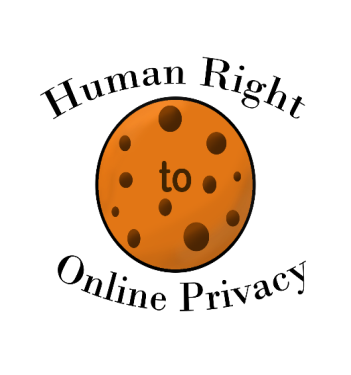 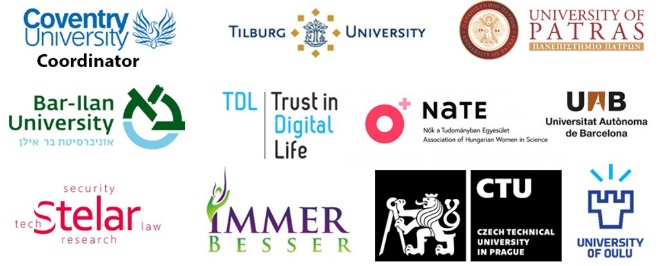 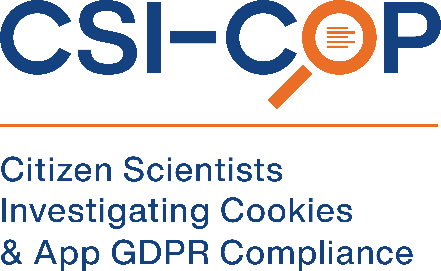 ΙστολόγιοΟ συνεργάτης του CSI-COP NaTE, δημοσίευσε στο ιστολόγιο σχετικά με την Ημέρα των Κοριτσιών στην Ουγγαρία (2020 Girls’ Day in Hungary). Μπορείτε να διαβάσετε τη δημοσίευση εδώ:https://bit.ly/3biisj3Επιστήμη των Πολιτών και η Νέα Πράσινη Συμφωνία της ΕΕΣυνεισφορά από την Κωνσταντίνα Λάνταβου, Πανεπιστήμιο Πατρών: ΕλλάδαΗ Επιστήμη των Πολιτών κερδίζει μεγάλη αναγνώριση στον τομέα της έρευνας, της καινοτομίας, όπως επίσης και της χάραξης πολιτικής. Η ενδυνάμωση και η συμμετοχή των πολιτών, είναι μία από τις δύο οριζόντιες ροές της πιο πρόσφατης και τελευταίας πρόσκλησης στα πλαίσια του προγράμματος-πλαισίου Horizon2020, της Ευρωπαϊκής Πράσινης Συμφωνίας. Ο κύριος σκοπός της Ευρωπαϊκής Πράσινης Συμφωνίας είναι μια δίκαιη και βιώσιμη πράσινη μετάβαση σε μια Ευρώπη με κλιματική ουδετερότητα έως το 2050, με ταυτόχρονη συμμετοχή της κοινωνίας των πολιτών και ενδυνάμωση των πολιτών. Παραθέτοντας τα λόγια της Προέδρου Ursula Vonder Leyen1 από την ομιλία της κατά την παρουσίαση του EUGDC: «Μπορούμε όλοι να συμμετάσχουμε στη μετάβαση και μπορούμε όλοι να επωφεληθούμε από τις ευκαιρίες». Επιπρόσθετα, η Mariya Gabriel2, Επίτροπος για την Καινοτομία, την Έρευνα, τον Πολιτισμό, την Εκπαίδευση και τη Νεολαία είπε: «Καθώς δεν θέλουμε να μείνει κανείς πίσω σε αυτόν τον συστημικό μετασχηματισμό, ανακοινώνουμε συγκεκριμένες δράσεις ώστε να συνεργαστούμε με τους πολίτες με νέους τρόπους, βελτιώνοντας την κοινωνική συνάφεια και τον κοινωνικό αντίκτυπο". Περισσότερες πληροφορίες σχετικά με την Πράσινη Συμφωνία της ΕΕ μπορείτε να βρείτε στη σελίδα Ερωτήσεις / Απαντήσεις εδώ:https://ec.europa.eu/commission/presscorner/detail/el/QANDA_19_66901 Ευρωπαϊκή Επιτροπή (2019). Η Ευρωπαϊκή Πράσινη Συμφωνία καθορίζει με ποιον τρόπο η Ευρώπη θα γίνει η πρώτη κλιματικά ουδέτερη ήπειρος έως το 2050, για να τονώσει την οικονομία, να βελτιώσει την υγεία και την ποιότητα ζωής των ανθρώπων, να μεριμνήσει για τη φύση χωρίς να αφήνει κανέναν στο περιθώριο. Διαθέσιμο εδώ: https://ec.europa.eu/commission/presscorner/detail/el/ip_20_1669[Πρόσβαση 18 Ιανουαρίου 2021] 2 Ευρωπαϊκή Επιτροπή (2020). Πρόσκληση υποβολής προτάσεων σχετικά με την Ευρωπαϊκή Πράσινη Συμφωνία: επενδύσεις ύψους 1 δισ. ευρώ για την τόνωση της πράσινης και της ψηφιακής μετάβασης. Διαθέσιμο εδώ: https://ec.europa.eu/commission/presscorner/detail/el/ip_20_1669[Πρόσβαση 18 Ιανουαρίου 2021] 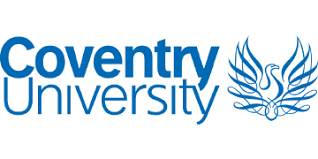 CoordinatorCoordinator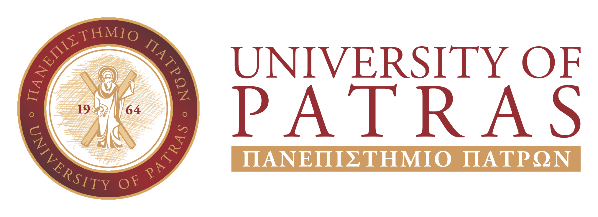 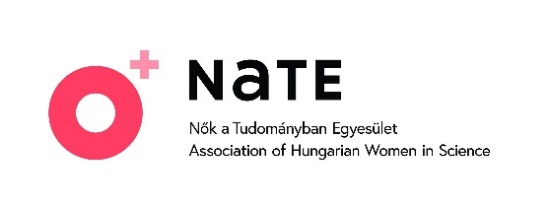 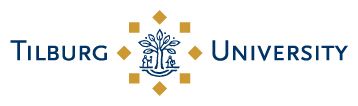 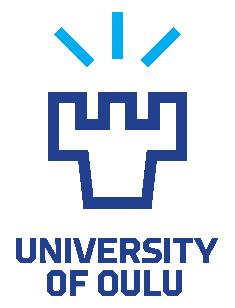 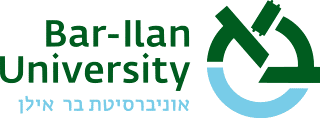 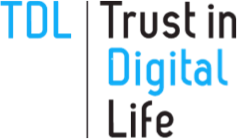 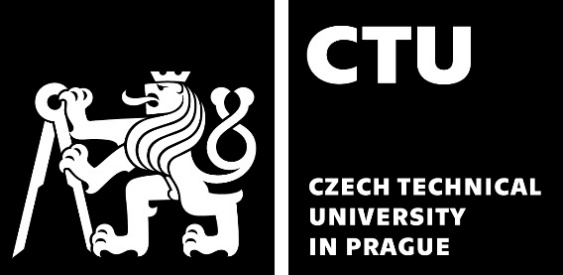 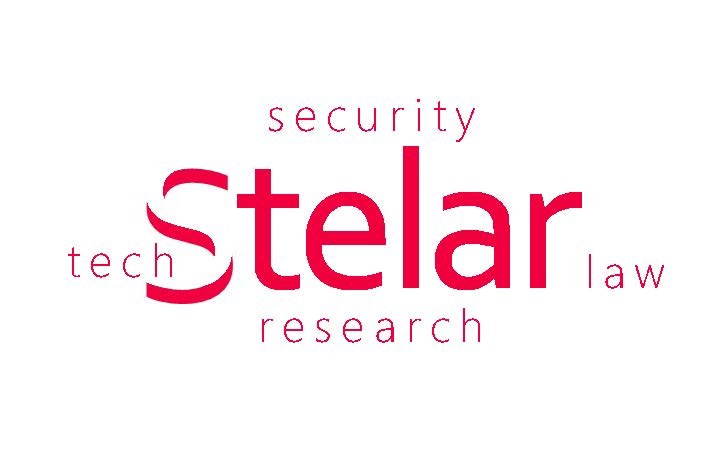 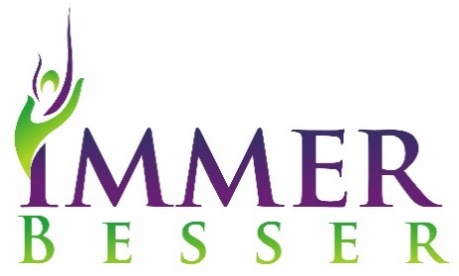 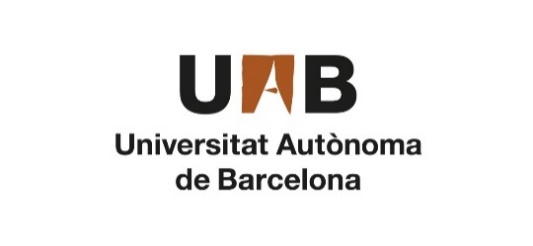 